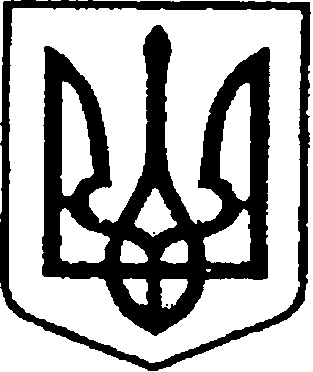 Україна                                                                                               ЧЕРНІГІВСЬКА ОБЛАСТЬН І Ж И Н С Ь К А    М І С Ь К А    Р А Д А	Тридцята сесія шостого скликання	Р І Ш Е Н Н ЯВід 17 серпня 2012 р.                                                                 №10-30/2012Про внесення в перелік земельних ділянок несільськогосподарського призначення, що підлягають продажу власникам  об’єктів нерухомого майна, розміщеного на цих ділянкахКеруючись Земельним кодексом України, „Методикою експертної грошової оцінки земельних ділянок”, затвердженою постановою Кабінету Міністрів України від 11.10.1002 р. №1531, порядком проведення експертної грошової оцінки земельних ділянок несільськогосподарського призначення для здійснення підприємницької діяльності, де розміщені об’єкти нерухомого майна, міська рада вирішила:1. Внести в перелік земельних ділянок, що підлягають продажу, земельну ділянку: 1.1. Земель комерційного призначення (для будівництва та обслуговування будівель торгівлі) площею 0,0014га по вул. Московська, 3-Б/14, яка використовується для розміщення нежитлової будівлі «павільйон», яка є власністю фізичної особи-підприємця Левченко Андрія Івановича згідно рішення суду б/н від 16.03.2009р.1.2. Земель комерційного використання площею 0,0156га по вул. Бабушкіна, 3, яка використовується для розміщення та експлуатації основних, підсобних, допоміжних будівель та споруд магазину, які є власністю фізичної особи-підприємця Солобая Олександра Григоровича згідно договору купівлі-продажу№1-828 від 06.05.2000р.2. Контроль за виконанням даного рішення покласти на депутатську комісію з питань житлово-комунальних відносин,  будівництва, архітектури, земельних відносин (голова комісії Лосина М.П.).Міський голова                                                                     М.В.Приходько